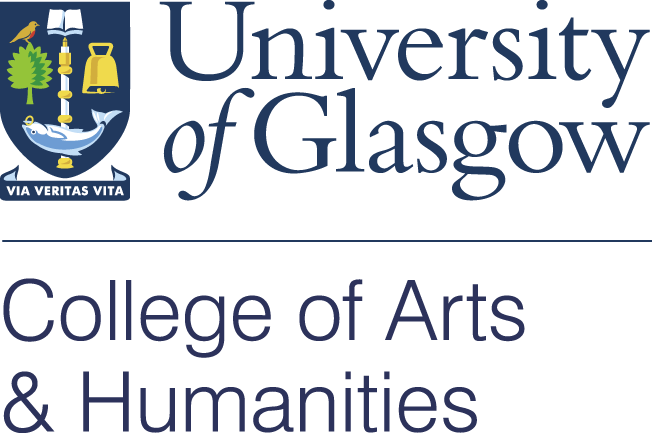 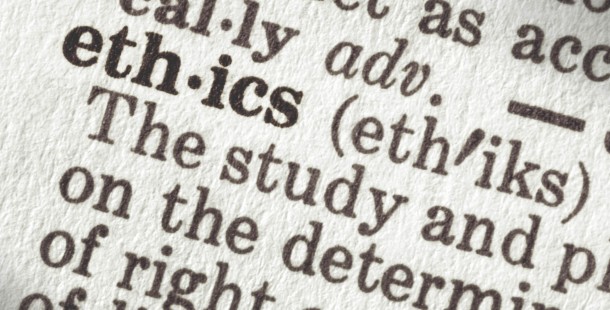 College of Arts & Humanities Research EthicsGuidelines for Applicants and SupervisorsCONTENTS1)	INTRODUCTIONPreamble This document is intended to help you complete an application for ethical approval for research in the College of Arts & Humanities. Scholarly activity in Arts & Humanities is remarkably diverse, dealing with living participants as well as cultural artefacts, written materials and human remains. Ethical approval must be sought where the proposed research involves any of the following: the participation of living human subjectsarchival materials not in the public domain or relating to living individuals or their living relatives artefacts not in the public domain or which may be the focus of cultural sensitivitieshuman remains and associated biological materials/ artefactswork with UofG student participants in support of scholarship where public domain outputs are envisaged  As part of diligence requirements, the College needs to ensure that applicants demonstrate appropriate awareness of key issues and regulatory frameworks and an understanding of how these principles should inform the detail of their research practice. Reflecting on the ethical implications of our research activity involves a considered evaluation of its problems and benefits. We examine the implications for our conduct and working of the respect rightfully owed to our fellow human beings, as well as the care we should show with regard to the fruits of their labour, creativity and curiosity. We aim to treat participants as we would wish to be treated ourselves. In that regard, inquiry into individual experiences, the nature of societies and the world’s cultural heritage is fundamentally an ethical enterprise. Our recognition of the duties that responsibility entails is also mirrored by the legal privileges universities claim with regard to the handling of data. This is mainly why these guidance notes are as long as they are, reflecting the serious nature of the business at hand and the wide variety of research focuses and approaches. That said, don’t panic. There is no reason to feel overwhelmed: not everything in this document will relate to your application. Rather, it is a case of picking through the relevant sections and advice, an exercise that should help give a picture of how your work relates to broader principles, as well as how it is similar to or distinct from the methods and interests associated with other projects. How to make an applicationApplications should be submitted via the UofG Research Ethics System. Once logged on, you can also access detailed guidance and support relating to use of the system. If you are new to the process, you will need to request access, which can be done by submitting a request to IT services via their help portal. Basic principles: HE UK contextEthical principles underpin all work conducted under the aegis of UK research councils and other funding bodies. Monitoring of the conduct of research is required by law and is a condition of support by UK research councils and other funding bodies.The Research Organisation is responsible for ensuring that ethical issues relating to the research project are identified and brought to the attention of the relevant approval or regulatory body. Approval to undertake the research must be granted before any work requiring approval begins. Ethical issues should be interpreted broadly and may encompass, among other things, relevant codes of practice, the involvement of human participants, […] and the use of sensitive economic, social or personal data. UKRI guidance outlines a number of key ethical principles:Research should aim to maximise benefit for individuals and society and minimise risk and harm.The rights and dignity of individuals and groups should be respected.Wherever possible, participation should be voluntary and appropriately informed.Research should be conducted with integrity and transparency.Lines of responsibility and accountability should be clearly defined.Independence of research should be maintained and where conflicts of interest cannot be avoided they should be made explicit.The implications for our work in the University are various: Ethical considerations pertain to the design and conduct of research, as well as the use of findings. Understanding of and due compliance with ethical frameworks can be listed as part of your ‘transferable skills’. Staff and students should be aware that failure to seek clearance can leave researchers without institutional support (notably insurance and legal cover) and potentially liable in case of external complaint. Data gathered without approval may not be used. For UG and PGT students, instances of misconduct are dealt with via Senate Office as a breach of academic conduct. For staff and PGR students, issues are handled under Research Integrity (RI) procedures. See further below (‘Breaches and Misconduct’). Research activities requiring approvalIf a researcher is interviewing or observing participants then that counts as ‘involving human subjects’. 'Interviewing' means that you are recording the person's words, by writing, as audio or any other means, and using them in your work. Staff, whether as applicants or supervisors, should be mindful of the implications and terms of UK General Data Protection Regulation (UK GDPR) as well as the corresponding UK Data Protection Act 2018. In this regard, colleagues are expected to have completed the UofG online GDPR and Information Security training modules accessible via MyGlasgow. Researchers and supervisors are expected to be cognizant of issues relating to the ‘lawful basis’ for processing data. Since the lawful basis of ‘consent’ allows for participants to withdraw permission even after publication, approval is based on the premise that the lawful basis of the research constitutes a ‘task in the public interest’. This is in accordance with the UKRI interpretation of UK GDPR, which indicates this as the appropriate basis for HE research, a position echoed in statements from UK universities. For further guidance, see the relevant sections below. A key distinction under UK GDPR is that between personal data (name, address, DOB) and special category personal data (information relating to ethnicity, religious beliefs, health or genetic profile, sexual orientation and activity, union membership, criminal offences and convictions). Note that the provisions of UK GDPR pertain to data processing only – not to the conduct of fieldwork. In that respect, in common with practice elsewhere in the University, we continue to secure informed consent with regard to participation in the fieldwork activities associated with research projects. This distinction should be clearly highlighted in all participant materials. See the template digest document for examples.  ‘Data not in the public domain’ means data (or objects) which are still in copyright, or are in private collections, and for which written permission for use must be obtained. Ethical scrutiny is particularly important where research involves children (the University holds this to be under 18) or other vulnerable individuals. PGT and PGR applicants proposing to work with schoolchildren must check clearance and approval arrangements for the relevant local authorities. In the case of Glasgow City schools, access requires prior approval by the Education Services Research Group (ESRG), which meets at various points over the course of the year. Applications must be submitted at least a week in advance of meetings. Applicants have no right of appeal regarding outcomes. Other local authorities and councils in Scotland have approval processes for work in schools (click links: Aberdeen; Edinburgh). Where there is no documentation publicly available, you should contact the council or local authority to check. Experience suggests it should not be assumed that staff in schools are fully conversant with the detail of local frameworks and procedures. Applicants intending to work with participants under 18 or other vulnerable individuals must review the University’s ‘Safeguarding Policy’. If a researcher becomes aware that a child or vulnerable young adult is being harmed or at risk of harm, it is a statutory requirement that s/he follow UofG guidance on reporting procedures and recommended behaviour. As regards vulnerable adult groups more generally, there are two slightly different definitions of vulnerability to bear in mind. The first is as per the Protection of Vulnerable Groups (Scotland) Act 2007 and applies to any individual in receipt of medical care or ‘welfare services’ (including support, assistance, advice or counselling). The definition under UK GDPR is more expansive, also including employees, vulnerable members of the community (e.g. asylum seekers) and, more generally, ‘any case where an imbalance in the relationship between the position of the data subject and the controller can be identified’. The University is required to ensure that research involving work on extremism or terrorism in the UK complies with guidance on security-sensitive subjects based on the ‘Prevent Duty’ outlined as part of the Counter-Terrorism and Security Act 2015. Researchers should read carefully the advice provided by UUK on precautions and conduct in this area. As UUK note, one key aim here is to avoid ‘misinterpretation’ of research activity by the security services. That said, it is clear that definitions of extremism and terrorism are not ideologically neutral, and that any chilling effect on research relating to areas of legitimate dissent should be regarded as unwelcome. The role of supervisorsIn the case of PG or UG students, the supervisor is required to oversee and support the application process and help with the preparation of materials. Supervisors and conveners should have completed online GDPR and Information Security training. Supervisors should familiarise themselves with the Research Ethics submission system. Detailed guidance notes are available in the system for the various operations. Supervisors should make sure that students are aware of ethical issues and have read the College’s Ethics Policy. See http://www.gla.ac.uk/colleges/arts/research/ethics. Supervisors should be cognizant of any potential risks to students. For any lone fieldwork or work in remote locations, refer to UofG lone activity guidance should be followed. See further below. All supervisors must give particularly careful consideration to PG and UG research in sensitive areas (e.g. on issues such as drug or alcohol use, criminality or sexuality etc.), referred to under UK GDPR as ‘special category data’. If a supervisor supports an undergraduate student’s research in this kind of area then a case must be made to the Ethics Committee explaining: 1) why the topic is important to the student’s learning; 2) how it reflects the intended learning outcomes of the course; 3) why the project cannot be carried out using data already in the public domain. For UG and PGT applications particularly, very specific and compelling justification is required. Student applicants and supervisors should include a note of any relevant experience and expertise in the field of study on the application form. The completed application form and accompanying materials should be submitted online through the University’s Research Ethics System (login via the University’s Business Systems).Understanding/ identifying ‘harm’ and ‘risk’In order to avoid harm, all applications are required to identify and address potential areas of risk.In large part, the understanding of the nature and degree of ethical risk is modelled on guidance associated with medical and social science research. The most significant factors here are associated with vulnerable groups or particular conditions or behaviours. It is worth noting that at the other end of the scale, another factor identified is potential boredom: participants will be less engaged if the research seems trivial or uninteresting. A large proportion of Arts & Humanities proposals also deal with human subjects. However, since the College is not immediately engaged in training psychologists, counsellors, teachers or social workers (though many Arts & Humanities graduates do go on to pursue vocational training in these areas), and since most programmes in Arts & Humanities do not incorporate training in ethical matters, our approach to evaluating risk is relatively cautious.  Another aspect to risk is the security and confidentiality of data. You should refer to the University’s information risk classifications. Discussions and policy pertaining to standards and protocols here (especially with regard to encryption of confidential data for the purposes of storage and/or transfer) are evolving, with benchmarking for what are referred to as ‘Trusted Research Environments’ underpinned by reference to international standards (notably as specified under ISO/IEC 27001). Potential risks to researchers should be identified and mitigated. Applicants are expected to be appropriately mindful of their personal safety in the conduct of fieldwork (details of protocols are included below, with guidance also available from UofG Health, Safety and Wellbeing). There are also potential issues of individual/ institutional reputational damage and liability exposure, whether associated with breakdowns in relations between researchers and participants or with poor research practice. A smaller proportion of applications in Arts & Humanities deal with cultural/ discursive artefacts (a.k.a. ‘inanimate subjects’). In this case, ‘harm’/ ‘risk’ can be understood as (potential for) damage to evidence or contributing to incorrect understanding of evidence. Note that while the application process is primarily concerned with issues of harm, UKRI guidelines indicate that maximisation of benefit is an ethical consideration. Applications may include brief comment on questions of benefit in the relevant section of the application form. However, for the purposes of applications here the primary focus is risk: potential benefits do not in and of themselves outweigh this. Characterising your projectFraming your application should give you a picture of the nature of your project. TIMELINE: What happens when? You will find it helpful to have a clear sense of your project’s stages, particularly with regard to the processing of research data. This may have implications for when or whether participants can withdraw from a project. Notably, once data is anonymised in GDPR terms, the researcher should not be able to identify individual contributors, so those taking part need to be clearly advised of any cut-off dates. RISKS: What risks are associated with the project, whether for participants or the researcher? What levels of probability and severity are involved? You should also consider the project in terms of UofG information risk classifications. HOW MANY PEOPLE? If the research involves living participants, what is the projected size of the sample? How usefully representative is it? What bearing does this have on the handling of the data?Larger projects: Anonymous participation/ anonymization is the norm here. The researcher will typically have very little direct contact or continuing relation with the participants. The research may have a quantitative dimension. Medium/ smaller projects: Anonymous participation/ anonymization remains the default here. Where use of pseudonyms is deemed appropriate, this is on the basis that it is useful/ appropriate to the research to characterise participants as individuals while not revealing their identities (for instance, survey data may not be aggregated by question when exported from platforms, but rather individual response profiles are conserved). However, the measure in which statements, views and actions are attributed to a single individual means that the ‘natural person’ is potentially identifiable behind the ‘research subject/ participant’. Any potential risk here should be carefully evaluated. There will typically be greater qualitative emphasis or comment on the particularities of individual responses on specific points. Small-scale projects: Higher risk projects here may touch on sensitive/ trigger issues, meaning anonymity is essential. At the lower end of the risk spectrum in Arts & Humanities and Humanities, projects may involve creative practitioners or professionals. The option of named participation may be appropriate or even desirable here, especially where participants are themselves involved in research, public engagement or policy-making, and so it is to their benefit either to consolidate their profile in discussion or assert intellectual property with regard to practice / innovation. Class cohort or group applicationsWhere research being undertaken by students in a UG/PGT class is of similar nature and where ethical training is included as part of course provision, then the convener may make an application for ethical approval covering student cohorts. Please see the detailed guidance provided in Appendix 3 below.  2)	OVERVIEW OF APPLICATION PROCEDUREIf you’re new to the process and/ or the institution, you will need to request access to the Research Ethics System before you can submit any applications. All applicants must fill in the Checklist (Section A of application form). All applicants should fill in the Application Form paying special attention to the relevant parts of Section C. This part of the form is the counterpart of the Checklist and should provide a detailed account of how you will address any risks identified. Note that this is not simply a summary of the project. In this section you should also indicate any relevant or clearances (e.g. if you already have PVG clearance or have completed UofG online GDPR training). Applications relating to archival materials and similar should detail how any relevant copyright permissions are to be sought. See the UofG guidance on copyright accessible here.Various of the following items may also be needed, depending on the nature of the research. For student applicants, prepare drafts of these and get your supervisor to check them. An outline of the project. In the case of applications relating to dissertation projects, this can be the outline submitted as part of your dissertation course.  A participant information sheet. This is a short briefing that explains the project and its rationale in terms that will be clear to potential participants. This is also sometimes referred to as a ‘plain language statement’, which is a reminder that engaging with different groups can present challenges in terms of communication. Generally speaking, where dealing with printed questionnaires and similar, the information document should be separate from the agreement form so that participants can take the information away afterwards (notably to decide whether they want to withdraw). For online surveys, the participants should see the information (either online or as an email) before they enter the survey platform. For projects abroad or dealing with minority groups in the UK, it may well be necessary to provide translations of the participant materials. These should be prepared after the project is approved. The translator should be suitably qualified, with the linguistic and cultural competence and understanding necessary to handle both issues of register and also the legal aspects. Ideally, you should also be able to identify someone suitable (preferably a member of UofG academic staff) to check the translation. Please note that translations can be made after the application is approved and do not need to be submitted as part of the application materials. A participant agreement form (a.k.a. ‘consent form’). Sample agreement forms are included in the digest of templates. For an online survey, this can be included as the first page. If there are multiple activities associated with the project (e.g. survey, focus group and interviews), then you may well need to create separate agreement forms for these aspects – unless there is more than one activity taking place on the same occasion. A draft of any survey/ questionnaire (if interviewing) or a clear description of the content of the questionnaire if creating it as part of your research. Depending on the nature of the exercise and the participant group, this may be structured, semi-structured or open. For interviews, where dealing with larger samples of participants or any sensitive issue, a greater degree of structure is advisable as this provides for consistency of focus across the responses and allows participants advance view of questions so they can judge where they might prefer not to offer a response. You may also ask the University’s Data Protection and Freedom of Information office (DPFOI) to help you prepare a ‘privacy notice’. This statement can be appended to the information sheet. For guidance, click here. This document explains the conditions for data processing. Note in particular that in GDPR terms the ‘lawful basis’ for most research projects will be ‘task in the public interest’ rather than ‘consent’ – the DPFOI templates offer options for various bases. Please note that reviewers for ethics are instructed not to offer comment on notices and assessments, but rather simply to note their inclusion in the application materials. If the research involves keeping what is referred to under UK GDPR as ‘personal data’ (i.e. details of participants which could identify them, e.g. names, addresses, email addresses etc.) and particularly ‘Special Category Personal Data’, then you should complete a data protection impact assessment. Guidance is available from the DPFOI (click here). DPIAs should be submitted along with ethics applications. However, University policy is that the ethical review does not offer any comment on assessments apart from noting they are included. Vulnerable Groups: As note above, applicants intending to work with children or vulnerable adults must show cognizance of the relevant legal and procedural frameworks as outlined in the Protection of Vulnerable Groups (Scotland) Act 2007 and UK General Data Protection Regulation (UK GDPR). If any participants are under 18 and if the researcher will be in sole charge of them at any time, a basic-level Disclosure must obtained before the research starts. The Disclosure certificate should not be submitted with the ethics approval application but should be retained by the researcher. For applications from within Arts, this will only apply in atypical cases. You do not need to apply for PVG scheme membership as long as a supervising person who is a) a relevant professional/ part of a relevant PVG scheme, b) a parent/ guardian, or c) an adult delegated to act as a gatekeeper is present at all times. Upload your application and other materials through the University’s Research Ethics System (login). You should do this at least four weeks before your research is projected to begin. Although straightforward applications can sometimes be dealt with in as little as two weeks (and sometimes less), more complex cases take longer. Note that staff and PG applications require two reviewer reports. Also bear in mind that if an application is deemed to require ‘major changes’, the revised version will be returned to the original reviewers, potentially doubling the time required for approval. Most correspondence will be conducted via the Ethics application system. Beyond that, use your UofG email address in any correspondence with us, with your supervisor and (normally) with interviewees and others involved in your research. Please include your application number in the subject line of all emails regarding your application.If you’ve left things a bit late… PG/ UG applicants: tell your supervisor/ convener and ask them to contact the Ethics Officer. Staff applicants should contact the Ethics Officer directly. 3)	THE APPLICATION FORMApplication checklist (Section A)The first section of the application form consists of a checklist of ethical issues outlining potential areas of risk. The checklist helps applicants to determine whether an application for ethical approval is necessary. Review the checklist issues carefully. Have you identified and indicated all potential issues?Respond carefully under Section C on the application, explaining clearly how you will deal with all issues flagged up on the checklist. Reviewers are prompted to check the fit between these sections. Sensitive/ trigger issues (Section A)Are any of the following topics to be explored in the research? If so, please comment where relevant under Section C. sensitive personal issuessensitive cultural issues (e.g. experience of military conflict/ civil unrest; extremism; persecution)children and young peopleparentingrace or ethnic identity (or attitudes and conflict associated with these)grief, death or serious/ traumatic lossdepression, mood states, anxietygamblingeating disordersillicit drug taking/ substance abusesuicide/ attempted suicide/ self-harminganger managementimpulse controlself-esteemany psychological disorderself-report of criminal behaviour/ extremism/ radicalisationparticipant(s) being asked to provide information relating to another person (including potential issues of incrimination)gender identitysexuality and sexual healthany disease or health problem(in)fertilitytermination of pregnancydomestic violencedivorce or separationelderly neglectadults abused as childrenany related or pertinent topic of possible concernApplicant details (Section B)Summary (Section B8)Include here a one-paragraph summary of the project (in academic style) – this is to give the reviewers an overview of the project. It is a key aspect of your researcher development that you demonstrate an appropriate command of both scholarly writing and plain language conventions. If you are including a dissertation outline or project proposal with your documentation, you may refer to that. Ethical issues: risks and mitigation (Sections C1-3)In sections C1-C3 please indicate ALL ethical issues and areas of significant risk identified in the checklist above, as well as any further ethical issues associated with your research. How do you plan to address and mitigate these? You may use headings if that helps organise things more clearly. Further notes and explanations to the various sections are available at the end of the form. Please read these carefully and structure your responses accordingly. In addition to CofA advice, you should consult UKRI ethical policy statements along with guidance from funding and professional bodies. These can be accessed via the links included in this document. You should consult University guidance on compliance with UK General Data Protection Regulation (UK GDPR). It is expected that staff, whether as applicants themselves or supervisors, will have completed UofG online GDPR and Information Security training – these in fact being standard training requirements for UofG staff. See also further below. In your comments, please indicate any training you have in relation to research ethics, including details of Research Integrity training, as well as any relevant clearances (e.g. PVG) or professional affiliations/ experience/ qualifications. You should also reference any pertinent sources regarding research/ fieldwork methodology.Any issues of researcher safety should be carefully addressed with details of the protocols agreed in relation to the particular project. It is not impossible that some projects will involve both human subjects and cultural artefacts, so your responses may be divided between the various sections. In terms of length, between sections C1 and C2, your responses may amount to about a page overall. Your response under C3 will probably be rather shorter. Non-clinical research involving human subjects (Section C1)Please address the following points as part of your commentary in this section: OVERALL: How will living participants be involved in the project and how will their interests be protected? You should detail measures and protocols relating to the safety of both participants and researchers. This aspect includes the appropriate use of plain language materials, and the consideration of securing properly informed consent (or agreement regarding public task remit). PROJECT TIMELINE/ DATA MANAGEMENT: When will the data be collected?What is the timescale envisaged for data processing? In particular here it is important to be clear about any cut-off points, especially relating to anonymisation. Remember that under GDPR anonymised data is exempt from provisions relating to data subject rights, so it is important that participants understand if there are points after which they can no longer withdraw their contributions.  Where data is not anonymised, the lawful basis of public task means that researchers have the right not to agree to withdraw data. This means that you can set a cut-off point for withdrawal (e.g. a month before any submission deadline). If you allow participants to withdraw, this is a courtesy further to their statutory rights. When will materials be destroyed? What arrangements are envisaged for the retention/ archiving of any materials? Will they be archived at UofG or at some other repository? Will the archiving be for the use of the researcher or other individuals as well? RECRUITMENT: Indicate by what means potential participants will be identified and approached. PARTICIPANT MATERIALS AND OTHER DOCUMENTATION: What supporting materials (participant information and consent/ agreement forms) have you prepared? Are translations of any materials required, and, if so, how will these be produced and verified as accurate? Bear in mind that translations into languages of the EU and for use in those states should reflect the official text of EU GDPR in the language in question (click for access). Guidance is also available regarding GDPR in other languages of the EU and beyond (e.g. Catalan). AGREEMENT, CONSENT AND CAPACITY: Outline any potential issues regarding consent/ agreement to participate. Do all participants have the competence or capacity to consent/ agree? This requires consideration of issues such as age, maturity, cognitive ability and so on.Are the subjects students, or others in a dependent relationship? If so, be mindful of avoiding potentially coercive positions. Does the research include children or vulnerable adults (i.e. as per the statutory definition comprising individuals in receipt of medical care or welfare services including support, assistance, advice or counselling)? If so, special guidance and/or basic-level Protecting Vulnerable Groups (PVG) certification may at the very least be useful as reassurance. (UG applicants: a standard solution here is to arrange to work under professional supervision.)ONLINE SURVEYS: There are various possibilities regarding online surveys. Staff and students can readily construct and administer online surveys via Office 365. Surveys can also be conducted via UofG institutional access to Qualtrics. Where surveys require languages/ scripts (e.g. Arabic, Chinese) not supported by onlinesurveys.ac.uk, alternatives such as surveymonkey.com or typeform.com may be used subject to permission. However, note that the rationale for preferring Office365 or Qualtrics is that this means the University retains oversight and control of the data. A draft of any survey questions must be uploaded with other application materials. Refer to the Arts & Humanities Participant Templates for different design/ data processing possibilities: the central choice is whether it fits your project and the sample size to keep individual response profiles together when exporting data or to aggregate them by question. The latter also provides for a stronger degree of anonymisation, where this is a consideration. INTERVIEWING AND OTHER FIELDWORK: There are various ethical issues associated with interviewing and other fieldwork.Oral history is an area of considerable discussion. Projects in this area should show awareness of relevant guidelines. Procedures for interviews should normally be given in writing to the participants. However, securing oral consent/ agreement is allowed in some contexts. Researchers should follow the guidance posted on the CofA Research Integrity pages.Means of communication should be appropriately secure for the purposes of confidentiality and safety. Normal email is significantly vulnerable in that regard. Interviewees have to be happy with the location of the interview, and should be offered alternatives (public/private).Researchers should also be comfortable with the location proposed. You must not mislead an interviewee at any point. You must not place an interviewee in a position of incriminating themselves. Be very circumspect with regard to assurances regarding confidentiality in this regard as it is now a statutory requirement that information relating to criminal, terrorist or extremist activity be passed on to the security services. Detail and justify any use of incentives or compensation. Recorded contributions – in written form, as audio or in notes taken from the interview by the interviewer – may only be used in accordance with the wishes of the interviewee. LOCATION ACCESS AND PERMISSIONS: Where research involves use of locations such as national sites, municipal amenities, venues or places of work, indicate what permissions have been sought, especially with regard to observation. You should indicate at the venue whether recording of any kind is to be involved. SOCIAL MEDIA: Research involving social media should take account of guidance in this area. Guidance and standards here are evolving rapidly. One key aspect is the measure in which users of particular platforms would expect privacy or not. This may require taking user perceptions into account: while a Facebook chat group might in fact be public domain, participants may think of the forum as closed. PHOTOGRAPHIC MATERIALS: Researchers making use of photography are advised to make use of the resources and advice provided by the Photography Ethics Centre.ANIMAL WELFARE: Research relating to animals and animal welfare is expected to show cognizance of guidelines and key issues in the area. The expansion of ethical consideration beyond a narrowly human-centred focus has also focused attention on AI and robotics.RESEARCHER SAFETY: Researchers must be mindful of their own safety (i.e. physical, legal, reputational, psychological/ emotional) as well as the participant’s. Risks here are addressed under a ‘lone activity protocol’. Safezone App: Researchers are advised to download and use the SafeZone App. Details and contact information for places visited on the day of each interview should be left with a relative, friend or colleague who has clear instructions on how to proceed in the event of contact being overdue. In the case of foreign travel, the contact person should have appropriate language skills and knowledge of the local context. You should also take into account any significant time zone differences. Fieldwork safety protocol: The following points are standard procedures for safety in fieldwork interview situations and similar. Sign in and sign out: when conducting interviews, message/ email/ phone your contact to confirm arrival at location and safe departure. Under no circumstances should you agree to accompany an interviewee to any other location. In event of any serious incident, the contact person should contact local police and also the 24-hour University security line (+44 141 330 4444); security will flag the issue to the Crisis Team. UofG health, safety and wellbeing guidance includes a lone activities policy (click here for webpage). Supervisors should review University guidance for projects involving fieldwork or activities involving participants. An assessment may be submitted along with other application materials. Interviews in home locations are particularly problematic. In addition to the obvious potential risks in terms of researcher safety, other apparently more minor issues may need to be considered. You are advised to ask the potential participant in advance if there are any factors about the home environment you should be aware of. Travel Safety and Insurance: For staff and PG applications, arrangements (including formal risk assessment) for fieldwork abroad should be in accordance with both the University’s travel safety protocol and current Foreign Office travel advice. This is vitally important for areas where there is significant disturbance or unrest. For fieldwork abroad you should fill in a risk assessment form (click here for access) and arrange for insurance coverage with the UofG Insurance Office. Researcher permits: Where foreign research and fieldwork are involved, you must also have verified whether special researcher permits/ visas of any kind are required (e.g. Brazil, China, Indonesia, Kenya, Mexico, Russia, and Tanzania – among others). Note that some countries require in-country ethical approval for social and behavioural research.  INTERNATIONAL DEVELOPMENT CONTEXTS: Researchers should follow the guidance on ethics from the UofG Centre for International Development. THIRD-PARTY FIELDWORK: Researchers should consult the guidance posted on the CofA Research Integrity pages. PREVENT DUTY, ‘DIRTY RESEARCH’: Where projects deal with controversial issues, ‘unloved groups’ (e.g. extremist subcultures) or fall into other areas described as ‘dirty research’, matters of safety and confidentiality are absolutely central. As noted above, bear in mind that legislation relating to information regarding extremism, terrorism and other criminal activity, notably the UK Government ‘Prevent Strategy’ has made for a very difficult terrain in terms of confidentiality. That said, current guidance is that – except with regard to terrorism, money laundering or (suspected) child abuse – under UK law there is no more onus on researchers to report crime/ misuse than there is in daily life. Note, however, that this can be complicated by University regulations, where statutory prescriptions may apply. Any research projects in this area will require particular justification and scrutiny.Non-public archival materials, artefacts and human remains (Section C2)ARCHIVAL RESEARCH: The ethics of archival research is an area of lively discussion. That said, for the most, materials in public record and research archives should not typically present significant problems in that they are generally considered to be already in the public domain. On that basis, projects dealing with data readily accessible in UK public archives, not sensitive in character and not relating directly to living individuals will not typically require ethical approval (though queries are welcome). However, advice from various quarters indicates that it is safer to confirm any conditions of use -- typically with staff managing the archive -- than to make assumptions. Use of private archives, as well as estate papers/ documents can present issues and challenges of various kinds – practical, legal and ethical. Caution is advised with regard to archives outwith the UK. Particular care and caution pertains to state/ national archival materials associated with conflict, surveillance or authoritarian/ totalitarian regimes.There are also cases to suggest that online archival materials in the public domain can also present problems. Where dealing with materials relating to deceased individuals, be mindful of the interests/ potential objections of any living relatives. Have you identified any relevant copyright owners? Have you checked permissions/ terms with authors/ creators/ curators/ archivists? Have you secured written permission? Where outputs are envisaged, ensure that all parties understand that your work might be publicly available.ARTEFACTS: As has been highlighted by various high-profile cases, discussion relating to artefacts, cultural identity and repatriation can be deeply fraught. It is not impossible that projects relating to artefacts/ collections may involve work with both material objects and human participants (e.g. museum curators and other professionals, as well as public users). Where an application is deemed necessary, please address the following points as part of your commentary in this section: How is your research informed by considerations regarding the preservation and respect of the materials studied? Are there any issues of provenance? Where pertinent, refer to UNESCO guidance on trafficking of artefacts and cultural property. All basic principles of not doing harm, avoiding incrimination, ensuring fairness, balance and so on still apply.HUMAN REMAINS: See the detailed guidance laid out in Appendix 1. Data management and research outputs (Section C3) Between the information presented in the participant materials and the rationale outlined in this section of the application form, your data management plan should make clear how project data will be secured and how long will it be retained. Give a detailed account of measures and facilities for storage and retention/ destruction of data (= data management plan). You do not need to reiterate information from participant materials: the account presented in the application form should provide a rationale for . Information must be stored securely. Use UofG user accounts as much as possible, moving materials off laptops and memory keys as quickly as you can. Devices must support password protection and appropriate levels of data encryption – consult with College of Arts & Humanities IT Support who can check equipment and provide advice. Do not allow copies of data to proliferate.If dealing with sensitive materials, particularly limit copies of documents that could serve to identify participants from anonymised or pseudonymised materials. Keep any such identifier records entirely separate from working drafts of dissertations/ publication outputs, preferably on UofG storage only. For UG/ PGT dissertations that will not appear in the public domain, remove/ delete all materials from any personal computers and other non-UofG storage immediately on completion of your project.For anonymised interview/ survey data, here is a suggested outline of procedure:Retain consent/ agreement forms (scan these as a PDF) and redacted data (e.g. transcripts). Do not mark identifiers on agreement forms: create a separate identifier record document. Indicate when the identifier record will be destroyed. Once this is done, the data can be deemed to be anonymised on the basis that consent/ agreement forms cannot then serve to identify participants. Data management: UK General Data Protection RegulationUK General Data Protection Regulation (GDPR) came into force at the start of 2021, following the UK exit from the EU. UK legislation is in large part convergent with EU GDPR, which came into force on 25 May 2018, superseding the UK Data Protection Act (1998). UofG guidance (click for link) and materials in this area are evolving. From a research ethics point of view, one of the key issues here pertains to the distinctions noted between ‘consent’ (in its specific GDPR understanding) and other ‘lawful bases’ for processing data. Prior to the implementation of GDPR, ‘informed consent’ was the standard basis for both participation and data management, whereas our position now is that processing of personal data in the context of UofG research projects that have ethical approval is carried out on the lawful basis of ‘public task’. As noted above and elsewhere, remember that GDPR is concerned solely with data use/ processing/ management – not the conduct of research activities/ fieldwork, for which participants still need to give informed consent. Note the basic principles regarding retention and security. Information pertaining to individuals must be accurate, securely stored and not retained for longer than needed. As noted above, such information is divided between ‘personal data’ which can serve to identify a natural person (i.e. name, address, email, DOB) and ‘special category data’.  Conditions for the scholarly use and archiving of research data are discussed in detail in articles 156–60.Under GDPR, ‘consent’ is, from the researcher’s perspective, the weakest of the lawful bases, the risk being that it can be withdrawn at any time. Conversely, ‘consent’ provides the strongest protection for the participant, guaranteeing the full range of data subject rights (these being: access, rectification, erasure, restriction, data portability and objection). Since consent can be withdrawn even after material has been published, this cannot be the lawful basis used for research where public domain outputs are envisaged, as this means we are not in a position to ensure that the full range of data subject rights pertain. As regards processing for academic research, we follow UKRI guidance and practice in other UK universities by indicating we rely on task in the public interest as the basis for processing the basic personal data provided by participants. For any special categories data collected, we will be processing this on the basis that it is necessary for archiving purposes, scientific or historical research purposes or statistical purposes. This means the researcher is advancing the claim that the work is legitimately part the institution’s public remit of gathering and disseminating information with a view to wider social and cultural benefit. Where participants agree to this basis, then their only data subject rights are to request access to data relating to them or lodge an objection to its storage or use. In this respect, they are making a greater commitment than would apply in the case of ‘consent’ and accepting that their only recourse will be a more involved, more escalated procedure than simply withdrawing consent. At that point, the question is how likely it is that the Data Controller (=UofG) would argue against the objection.As part of claiming task in the public interest as the basis for your handling of data: You (and your supervisor in the case of PGR students) must have undertaken UofG GDPR training. You should not use the term ‘consent’ in relation to any discussion of data processing/ management, as you risk confusing participants. Although any ambiguity in documentation will have hopefully been ironed out in the review process, if a participant can make a reasonable case that documentation or comments from researchers/ assistants led them to believe that data would be processed/ managed on the basis of ‘consent’, then they may have a claim to the full set of data subject rights. You must make clear any potential conflicts of interest in terms of funding sources and research objectives. Undeclared conflict of interest, perceived or actual, could provide grounds for objection. Among the principal issues or potential concerns in Arts and Humanities subjects are politicisation (in various possible disciplines, notably history, cultural studies), along with religious belief or affiliation (notably in the context of theology/ religious studies). Where the research data retained is anonymous, UK GDPR states that there is no provision for the exercise of data subject rights. Bear in mind here that the data has to be genuinely anonymised such that there is no reasonable likelihood of individuals being identified through triangulation of details. As noted earlier, anonymised data retained for research purposes are exempt from provisions regarding protection – subject to satisfactory institutional compliance with relevant protocols. Pseudonymous data are at least potentially not. Note that the understanding of ‘pseudonymous’ data under UK GDPR is broader than simply the replacement of names by pseudonyms and includes data that has not been appropriately and effectively anonymised. The processing of special category personal data is especially problematic and in such cases a Data Protection Impact Assessment must be completed. In such instances, potential applicants are advised to liaise directly with the University’s Data Protection and Freedom of Information office before submitting their ethics application. Transfer of data between the UK and the EU is covered by ‘adequacy regulations’. See ICO guidance for further information. Not all University data processing is covered by the lawful basis of public task. For instance, processing in relation to course development and marketing falls under the basis of ‘legitimate interests’.Confidentiality/ anonymityInterviewees may only be named if their permission has been explicitly sought. This should only be done where a name is essential for the pursuit of the research. Ask yourself:What are the potential risks for participants? (e.g. incrimination, exposure to persecution or abuse, triggering of stress reactions/ distress) Can subjects can be identified from the information held? Is it possible to use participant evidence to extrapolate/ triangulate the identities of other participants or non-participants? Who will have access to the data? Are third parties involved in any particular aspect (e.g. transcription of interview materials; IT development/ support)?What measures will be adopted to maintain the confidentiality of research subjects?How will these considerations be reflected in strategies for the storage and destruction of data and (for PG and staff applications) dissemination of findings?Retention and outputsWhat research outputs (academic publications, public engagement/ knowledge transfer activities) are envisaged? PG dissertations: Will the dissertation itself be available in the public domain (e.g. via GUL) and will publications result?Undergraduate and PGT applications: For UG projects, it is normally expected that no public domain outputs will result and that all project materials will be destroyed on completion of the dissertation or the confirmation of its grade. Indicate accordingly in the participant materials. PGT projects may envisage future publication (discuss this with your convener/ supervisor), in which case that must be specified in the application as well as in the participant materials. If you do not mention the possibility of publication in the participant documentation, the data cannot be used for this purpose unless you are able to secure agreement to updated terms (referred to in some quarters as ‘re-consenting’), which, depending on the nature of the exercise, may be impractical. PGT, PGR and staff applications: be clear about how long data will be retained. The default is that the University archives all dissertations and retained materials for ten years in the first instance (and longer if the material is consulted during this period). This includes completed agreement forms.  For postgraduates, an electronic version of your thesis might be made publicly available online by GUL. Your supervisor, programme or School PG convener will be able to confirm details. Indicate if it is anticipated that your work will form the basis of a monograph or articles later.Remember that under GDPR, participants who have agreed to ‘task in the public interest’ being the lawful basis retain access and objection rights with regard to personal and special category data. In the case of anonymised data, those rights do not obtain. If you intend to anonymise your data, give a clear outline of the process on the consent/ agreement and participant information forms, explaining that once the data has been anonymised, it can be used for research and publication purposes without further reference back to the participant. This means that any participant who wishes to withdraw must do so before the data is anonymised. Give an appropriate and realistic cut-off date. If you move to another institution and continue working on the same materials, you are advised to seek or confirm ethical clearance again there. Where data is pseudonymised, participants should typically be asked to give one-off agreement for use and citation of materials in resultant publications (i.e. in keeping with the lawful basis of ‘task in the public interest’ as defined under GDPR). Anything else will be too complex for you to police effectively.In smaller groups of professional/ ‘elite’ participants (curators), or creative practitioners, these parties may well choose to be named. Explicit agreement should be sought for named use of data. Named participants should have the right to request to see interview transcripts and should be provided with pre-submission drafts of any publications. In the unfortunate event that serious disagreement arises or there is some other irresolvable breakdown in relations between researcher and participant, GDPR provision on the basis of ‘task in the public interest’ will provide some leverage. Any such instances should be flagged up to the College Ethics Officer. Legacy datasets (staff applications only): While UK GDPR focuses attention on the time-limited retention of data, conversely it also makes provision (Articles 156–60) for the archiving of material, where appropriate, for future use in the form of what are referred to in the UK as ‘legacy datasets’. Are the materials intended to be retained for future use as part of a legacy dataset or would there be merit in including this possibility?Explicit permission must be/ have been sought as part of the project. If it was specified in participant information or consent/agreement materials that data would be destroyed, this cannot be altered retrospectively. Datasets in this case are typically large scale and associated with major collective projects. In Arts & Humanities, examples are community/ oral history projects or other archives of potential future interest and significance. Supervisor confirmation and comments (Section C4)Supervisors: please note that by approving this application you confirm that:The student is appropriately informed with regard to the College’s Ethics Policy and Procedures.The topic merits further research.The student has the relevant skills to begin research.If interviewing, the student has produced an appropriate plain language information sheet for participants.The procedures for recruitment and obtaining informed consent/agreement are appropriate.As part of your comments, please include details regarding the following issues: What feedback you provided during the application process. What training the applicant has received/ undertaken.  How research conduct is to be monitored. What publication and other public domain outputs are likely to result. Please comment on the quality of accompanying materials, including use of plain language / arrangements regarding translation, and also give a brief account of any changes you made to the documentation in the course of supervisor review. Benefits of the proposed research (Section C5) Please note that for most applications this section is optional, with applicants welcome to rehearse arguments in this area. That said, there are instances where benefit is a key justification (e.g. particularly in research involving destructive analytical processes). What benefits are likely to result from the research? Who are the key stakeholders in this regard? As noted in the guidelines, benefits do not in themselves obviate the responsibility to provide clear mitigation of risks.Funding applicationsIf there are any funder requirements relating to ethical matters, please include note of them in this section. Similarly, if UofG ethical approval is a funder requirement, please indicate accordingly, citing relevant documentation. Submission to other colleges or institutionsNormally speaking, an application should only be submitted to one College. However, although rare, it is not impossible that cross-College interdisciplinary partnerships or initiatives (e.g. in the field of Medical Humanities) might require review elsewhere. Inter-institutional projects (and shared supervision of PGR projects) will require review and clearance from both institutions if there is an equal share. If another institution is the lead partner with greater than 50% input, then UofG only needs to confirm the approval. Where arrangements involve multiple institutions and/or are international in scope, please contact the Arts & Humanities ethics address. Projects involving any clinical dimension must also have NHS ethical clearance. Monitoring and end of project report (Section D)The end of project report should provide a note of any issues that arose in the course of the project (these will presumably be minor/ routine in character as any serious issues, notably data breaches, should be flagged up immediately), along with a record of any discussion with the Ethics Officer subsequent to approval. For the time being, reports should be submitted to the arts-ethics@glasgow.ac.uk though this function is due to be incorporated as a function into the online system. 4)	ADDITIONAL APPLICATION MATERIALS Participant information sheet/ plain language statementSample Participant Information materials are available from the Research Ethics page. The language of the sheet should be appropriate to the sample group. Pay particular attention where minors/ children are involved (see the relevant samples/ template sheets in the consent/ agreement form digest). Encourage participants to rehearse the possibility of saying ‘no’ with regard to any aspect. It is recommended that the information sheet is separate from the agreement form as then the participant is able to take the explanatory material away and reflect on it. For online surveys, participant information can be included in the survey call and should be available before clicking on the link for the survey itself. Where translations of the materials will be required, submit versions in English and detail arrangements for translation and checking/ certification. Translators should have native or near-native competence (Common European Framework of Reference C1/C2) and an appropriate level of education to understand the technical and legal aspects of the materials. Applicants are advised to await approval of the application and finalisation of the participant materials in English before commissioning translations. Participant agreement formsSample template forms are available as part of the CofA documentation. Templates will need to be tailored according to the nature and level of the project. The lawful basis of the research must be clearly presented. As noted above, the ramifications of public task as a basis for data processing should be distinguished from the ‘informed consent’ required for participation in fieldwork activities/ data gathering. Explain clearly details on confidentiality/ security, retention of data and outputs. What will happen with the data and when? This can actually be helpful in terms of foregrounding any issues in the research management process. Indicate that applicants have the right to refuse to answer any questions and may withdraw without giving a reason -- up until data has been anonymised. If this happens, all materials relating to that applicant will be destroyed immediately. Offer appropriate explanations and options, reflecting the kinds of participants involved (named/ anonymous/ pseudonymous). Named participants must opt in.  If the project consists of various phases (e.g. group/ community workshops leading to the creation of a drama project and subsequent performances), it is advisable to include opt-in stages on the form, in particular a final confirmation.If the research consists of various parts using different sample groups, separate information and consent forms will be needed for each group. Do not try to create a one-size-fits-all version: this will most likely confuse participants. Draft surveys or sample interview questionsThe larger the sample, the more structured the questioning.For student applications, interview questions must be agreed with and approved by the supervisor.For online surveys, this should include a finalised version of the survey questions. Student applicants should not vary these without consulting with their supervisor. As per the other materials, the language should be appropriate for the participants. This will require particular consideration with regard to children and minors. You need to ensure that the formulations you arrive at will get you the data you need. Privacy notices and Data protection impact assessment (DPIA)See Data Protection and Freedom of Information Office (DPFOI) for guidance. This statement can be appended to the information form. Guidance on privacy notices can be found at https://www.gla.ac.uk/myglasgow/dpfoioffice/gdpr/privacy%20notices/#d.en.586865 See DPFOI for guidance on producing impact assessments: https://www.gla.ac.uk/myglasgow/dpfoioffice/gdpr/dpia/. In line with guidance from the University Ethics Committee, reviewers are directed not to offer comment on privacy notices and impact assessments beyond noting their inclusion in documentation. 5)	REVIEW PROCESS, APPLICATION OUTCOMES, AMENDMENTS, BREACHES AND MISCONDUCTWhat the reviewers are looking for…Below is the standard feedback proforma indicating key aspects reviewers are asked to consider. Reviewers are not required to use the form itself for their feedback on all applications (notably where extensive comment is not needed). Reviewer criteriaResubmission guidanceReview the feedback and guidance provided in the letter. UG and PG students: consult and discuss with your supervisor where advised, particularly where major changes are required. Check/ proofread all materials very carefully before resubmission. Make sure you have followed all guidance on presentation. Bear in mind particularly that participant materials are public-facing documents. After approvalWhat to do after you are given approval:It is your responsibility to inform your supervisor/ advisor/ funding body of the outcome of your application. You must indicate ethical clearance on all agreement and participant information forms, plus acknowledgements page of dissertation (e.g. ‘ethical clearance for this project has been granted by the College of Arts & Humanities Research Ethics reviewer panel [date of approval letter]’).Make it clear to participants that there will be no impact if they choose either not to participate in the interviews or to allow use of the resulting materials. Otherwise they may feel/ object they have been coerced into taking part. This is also why it is essential to retain consent forms. You must take appropriate and timely steps with regard to all personal data breaches. Follow the advice and procedures on the DPFOI website in this regard.  A brief end of project report must be provided within one month of completion. Please provide a breakdown of numbers of participants who consented to take part – as well as indicating how many participants if any decided to withdraw from the project. Detail any ethical issues which have arisen as well as arrangements for handling of data (storage and destruction). A paragraph or two will usually be sufficient. For UG/PGT dissertations, this can be included in any reflective comment/ appendix required by the department. Amendments to approved projectsWhere there need to be changes to the basic conditions or parameters of the project, especially fieldwork methods or location, then an amendment should be submitted via email using the proforma provided in Appendix 2. Researchers are asked to characterise the proposed changes as follows: Minor changes: which do not fundamentally alter the project’s ethical considerations or entail any additional ones.Major changes: which modify the original research design in ways that affect the ethical issues associated with the project. A minute of discussions around any amendment should be included in the end of project report. Breaches and misconductThe basic parameters for proper conduct are as follows: Research must not be conducted without appropriate ethical clearance. No data collected without clearance may be used in later research. Please note that only very exceptionally can approval for research be given retroactively. Staff not yet under contract or students not formally enrolled must not engage in fieldwork. Participants and researchers should not be subjected to harm or unnecessary risk. Data must not be misused. Data breaches must be dealt with in timely fashion and in accordance with University procedures (click here for guidelines). Where practice fails to comply with these principles, an investigation may be necessary. Note that the Ethics Officer does not deal with potential disciplinary issues. Instead, such instances are referred to Senate Office (in the case of UG and PGT projects – click here for guidance) or to the relevant School Research Integrity (RI) Advisor in the case of staff and PGR matters (click here for further information). Please note that where an issue is referred to an RI advisor, this does not constitute a formal disciplinary procedure in and of itself. Likewise, RI procedures are informal in the first instance. Except in cases where serious malpractice is demonstrable, outcomes are typically ‘advisory’, with relevant guidance and procedures being (re-)emphasised. 6)	REFERENCES AND RESOURCESAssociation of Social Anthropologists of the UK, ‘Ethical Guidelines for Good Research Practice’ (2011) [Obviously not that recent, but still very helpful in terms of the ethical considerations pertaining to research methods. Accessible at: https://www.theasa.org/downloads/ASA%20ethics%20guidelines%202011.pdf] Ali, Suki and Moira Kelly, ‘Ethics and Social Research’, in Researching Society and Culture, ed. by Clive Seale, 4th edn (Oxford: Sage, 2017), pp. 43-60Boddy, Janet and others, The Research Ethics Guidebook (Institute of Education, University of London) [An older online resource accessible in a 2012 archived version at http://www.ethicsguidebook.ac.uk/, though still useful for advice with regard to research design and dealing with participants.]Byrne, David, ‘Research Ethics’, in Sage Research Methods (Sage, 2016) [This is actually not a book per se but a section -- comprising downloadable PDFs with detailed advice -- in a larger project planning platform. Accessible via GUL.]Carusi, Annamaria and Marina Jirotka, ‘From Data Archive to Ethical Labyrinth’, Qualitative Research, 9:3 (2009), 285-98Crossen-White, Holly L., ‘Using Digital Archives in Historical Research: What Are the Ethical Concerns for a “Forgotten” Individual?’, Research Ethics, 11:2 (2015), 108–19 https://doi.org/10.1177/1747016115581724Dobrick, Farina Madita, Jana Fischer and Lutz M. Hagen (eds), Research Ethics in the Digital Age: Ethics for the Social Sciences and Humanities in Times of Mediatization and Digitization (Wiesbaden: Springer, 2018) [A very useful collection of essays dealing with various pertinent issues and contexts. Accessible via GUL as an ebook.]ESRC, Research Ethics materials [accessible at https://esrc.ukri.org/funding/guidance-for-applicants/research-ethics/ ] European Union, General Data Protection Regulation [accessible at https://eur-lex.europa.eu/legal-content/EN/TXT/?qid=1528874672298&uri=CELEX%3A32016R0679 ]‘Get Your Facts Right: A Guide to Involving Young People in Social Science Research’ [accessible at https://www.glasgow.gov.uk/CHttpHandler.ashx?id=31601&p=0 ]Gidley, Ben, ‘Doing Historical and Documentary Research’, in Researching Society and Culture, ed. by Clive Seale, 4th edn (Oxford: Sage, 2017), pp. 285-303Gunkel, David J., Robot Rights (Cambridge MA: MIT Press, 2018)Home Office, ‘Proscribed Terrorist Organisations’ (updated July 2020) [accessible at https://assets.publishing.service.gov.uk/government/uploads/system/uploads/attachment_data/file/795457/Proscription_website.pdf]Huggins, Martha K. and Marie-Louise Glebeek, ‘Introduction: Similarities among Differences’, in Women Fielding Danger: Negotiating Ethnographic Identities in Field Research, ed. by Martha K. Huggins and Marie-Louise Glebbeek (Plymouth: Rowman and Littlefield, 2009), pp. 1–27Information Commissioner’s Office (ICO), ‘Guide to the UK General Data Regulation (GDPR)’ [accessible at https://ico.org.uk/for-organisations/guide-to-the-general-data-protection-regulation-gdpr/ ]Innes, Pamela, ‘Ethical Problems in Archival Research: Beyond Accessibility’, Language & Communication, 30:3 (2010), 198-203Iphofen, Ron and Martin Tollch, The SAGE Handbook of Qualitative Research Ethics (London and Thousand Oaks: Sage, 2018) [Hefty and thoughtful guidebook. Accessible via GUL as an ebook.]Israel, Mark and Ian Hay, Research Ethics for Social Scientists: Between Ethical Conduct and Regulatory Compliance (London and Thousand Oaks: Sage 2008)Jessee, Erin, ‘The Limits of Oral History: Ethics and Methodology Amid Highly Politicized Research Settings’, The Oral History Review, 38:2 (2011), 287-307, [accessible at: https://doi.org/10.1093/ohr/ohr098 ]--- ‘Managing Danger in Oral Historical Fieldwork’, The Oral History Review, 44:2 (2017), 322-47 [accessible at: https://doi.org/10.1093/ohr/ohx038 ] Middleton, Sue, ‘Jane’s Three Letters: Working with Documents and Archives’, in Handbook of Qualitative Research in Education, ed. by S. Delamont and A. Jones (Cheltenham: Edward Elgar, 2012), pp. 299-312Moore, Francesca P. L., ‘Tales from the Archive: Methodological and Ethical Issues in Historical Geography Research’, Area, 42:3 (2010), 262-70National Coordinating Centre for Public Engagement guidance [accessible at https://www.publicengagement.ac.uk/ ] Nuffield Council, ‘The Ethics of Research Involving Animals’ http://nuffieldbioethics.org/wp-content/uploads/The-ethics-of-research-involving-animals-full-report.pdfOliver, Paul, The Student’s Guide to Research Ethics, Open UP Study Skills, rev. edn (Open University Press, 2010) [Pre-GDPR, but still a very useful and thoughtful consideration of ethical issues in research. Accessible via GUL as an ebook.]Oral History Society, ‘Is your oral history ethical and legal?’ [accessible at https://www.ohs.org.uk/advice/ethical-and-legal/ ] Photography Ethics Centre [https://www.photoethics.org/]‘Pseudonym’ in The SAGE Encyclopaedia of Qualitative Research Methods, ed. by Lisa M. Given (2008) [click here for access]Sanders-McDonagh, Erin, ‘Conducting “Dirty Research” with Extreme Groups: Understanding Academia as a Dirty Work Site’, Qualitative Research in Organizations and Management: An International Journal, 9:3 (2014), 241-53 [accessible at http://dx.doi.org/10.1108/QROM-01-2013-1131 ]Sandis, Constantine (ed.), Cultural Heritage Ethics: Between Theory and Practice (Open Book Publishers, 2014) [accessible at Cultural Heritage Ethics: Between Theory and Practice on JSTOR] Schwarz, Judith, ‘The Archivist’s Balancing Act: Helping Researchers While Protecting Individual Privacy’, Journal of American History, 79:1 (1992), 179-89Taube, Daniel and Susan Burkhardt, ‘Ethical and Legal Risks Associated with Archival Research’, Ethics & Behavior, 7:1 (1997), 59-67Tesar, Marek, ‘Ethics and Truth in Archival Research’, History of Education, 44:1 (2015), 101-14 Townsend, Leanne and Claire Wallace, ‘Social Media Research: A Guide to Ethics’ [accessible at: https://www.gla.ac.uk/media/media_487729_en.pdf]UK Government, ‘Data Protection Act 2018’http://www.legislation.gov.uk/ukpga/2018/12/pdfs/ukpga_20180012_en.pdf UK Government, ‘Prevent Strategy’ (2011) [accessible at: https://assets.publishing.service.gov.uk/government/uploads/system/uploads/attachment_data/file/97976/prevent-strategy-review.pdf]UKRI, ‘RCUK Policy and Code of Conduct on the Governance of Good Research Conduct’ [accessible at https://www.ukri.org/files/legacy/reviews/grc/rcuk-grp-policy-and-guidelines-updated-apr-17-2-pdf/ ]——, ‘GDPR and Research: An Overview for Researchers’ [accessible at: https://www.ukri.org/files/about/policy/ukri-gdpr-faqs-pdf/]——, ‘Public Engagement with Research Materials’ [accessible at: https://www.ukri.org/public-engagement/research-council-partners-and-public-engagement-with-research/guides-policies-research-and-publications/]——, ‘Statement of Expectations for Postgraduate Training’ [accessible at https://www.ukri.org/files/legacy/skills/statementofexpectation-revisedseptember2016v2-pdf/ ]——, ‘Terms and Conditions of Research Council Training Grants’ [accessible at https://www.ukri.org/files/legacy/news/training-grants-january-2018-pdf/ ] University College London, ‘Guidance for Researchers on the Implications of the General Data Protection Regulation and the Data Protection Act 2018’ [accessible at: https://www.ucl.ac.uk/data-protection/sites/data-protection/files/guidance_paper_for_researchers.pdf] University of Edinburgh, ‘Data Protection Handbook’ [accessible at: https://www.ed.ac.uk/files/atoms/files/dataprotectionhandbookv5.pdf]University of Glasgow, Data Protection and Freedom of Information office [https://www.gla.ac.uk/myglasgow/dpfoioffice/] University of Oxford, ‘Data Protection and Research’ [accessible at: https://researchsupport.admin.ox.ac.uk/sites/default/files/researchsupport/documents/media/data_protection_and_research.pdf] Universities UK, ‘The Concordat to Support Research Integrity’ [accessible at https://www.universitiesuk.ac.uk/policy-and-analysis/reports/Documents/2012/the-concordat-to-support-research-integrity.pdf – see also the UK Research Integrity Office page on the Concordat and its revision at https://ukrio.org/our-work/the-concordat-to-support-research-integrity/] For non-clinical research relating to human participants, a wealth of documentation and guidelines can be accessed via the ESRC’s ‘Useful Resources’ page. APPENDIX 1: RESEARCH INVOLVING HUMAN REMAINS AND ASSOCIATED MATERIALS/ARTEFACTSApplications in support of projects involving human remains and samples of human biological material of any age are expected to demonstrate awareness of and compliance with relevant legal and ethical frameworks. Human remains are the most direct archaeological evidence we have for understanding people’s lives in the past. However, by virtue of their status as the remains of once living people, treatment of human remains requires ethical considerations over and above those that relate to other classes of archaeological materials. Researchers should ensure that human remains are always treated with dignity, sensitivity and respect regardless of age or provenance, making all reasonable efforts to comply with the code of ethics set out by the British Association for Biological Anthropology and Osteoarchaeology (BABAO).  In addition, recent scientific advances have greatly increased what we can learn from human remains. Some of these involve destruction of samples of bones or teeth and associated tissues or of ‘ectopic’ biological materials associated with human remains but not classified as tissue per se (e.g. hair, dental calculus). Such developments raise ethical issues for curators and researchers. An outline of the main principles is available from BABAO, whose guidance provides a foundation for any project preparing an ethics application and carrying out research within this area. At UofG, your ethics application should include explanations of how ethics are integrated into your planned approach to work with human remains. This information should be included as part of the response regarding risks and mitigations under section C2. Please note that it is imperative that applications relating to work on human remains be submitted well in advance of any research start date in order to allow time for the approval and amendment process which could take a number of weeks. Applications in this area should show the most careful attention from applicants and supervisors. Bear in mind that if an application is returned as requiring ‘major changes’, which is more likely with subjects presenting high risk/ sensitivity, then it will need to be scrutinised by all reviewers on resubmission – this will add to the timescale. This document offers basic guidance reflecting and convergent with that offered elsewhere in UK HE and also complements other UofG documentation, such as the Hunterian’s human remains policy. Potential applicants are strongly advised to seek support and to consult detailed materials maintained at subject level, notably within Archaeology.When planning work with remains and excavations in the UK, applicants should refer to Historic England Human Remains Advice, Historic Scotland’s Treatment of Human Remains in Archaeology and relevant documentation from National Museums Scotland. Materials here typically refer back to UK Department of Culture, Museums and Sport (DCMS) Guidance for the Care of Human Remains in Museums. Legal frameworks: As reflected in UofG guidance on the subject, human samples less than 100 years old are subject to the Human Tissue (Scotland) Act (2006), and, in England, the Human Tissue Act (2004). Research on and storage of such material must be compliant with the HTA legislation. For older remains, UK legal provisions vary across the regions, with specific legislation applying to kinds of site – notably consecrated ground. Specific guidance and frameworks apply in the case of Christian burials in England datable after the 597CE foundation of the Church of England, notably the Burial Act (1857). Further the advice is available from the Advisory Panel for the Archaeology of Burials in England. Scottish legal provision is distinct, and researchers should consult Historic Environment Scotland (HES) advice on the treatment of human remains. When planning examination of any human remains and burials, refer to BABAO publications and standards. Applications relating to fieldwork and sampling outwith the UK involving human remains will be expected to show awareness of relevant international standards and national frameworks, as well as key statements of principle such as the 1989 World Archaeology Council (WAC) ‘Vermillion Accord’. Careful consideration should be given to potential cultural sensitivities, both in the context where the research will take place and in stakeholder communities elsewhere. A clear account must be given of any proposed transport of remains, both removal and return, including of data. Appropriate expert licenses will need to be in place as necessary. Proposals relating to the handling and transport of human remains and related artefacts whether into, between or out of EU countries should be compliant with EU legislation on the export of cultural goods as well as the related customs and taxation regulation governing their movement into and out of the EU. Ethics should also be considered when working with artefacts containing or consisting of human remains, modified human remains, along with deposits and other materials of analysis not classified as human tissue (e.g. hair, dental calculus). Ethics applications at UofG should include a clear account of analytical processes involved, especially any forms of destructive analysis. The management of permissions for these analyses should be noted. Issues relating to the destructive analysis of human remains and associated materials have been comprehensively outlined by Historic England. Protocols should also be included for dealing with any left-over materials (whether these are to be retained, returned to institutions or destroyed).When samples are to be subjected to destructive analysis, a detailed consideration of benefits is required. Applications should also show appropriate consideration of ethical issues associated with display, whether actual physical display of remains or photography. Supervisors of PGR students must give clear outlines of the training and guidance students have received in this area in their statements of support. Teaching staff should take responsibility for ensuring that any students working with human remains are familiar with correct handling techniques and are prepared for working with museum/university collections or excavated remains.Guidelines emphasise that work relating to human remains must reflect the strongest commitment to ethical principles, notably as outlined in DCMS guidance. In this regard, research proposals and conduct must satisfy the following considerations: Rigour: Researchers are required to act rationally, demonstrating appropriate knowledge, skill and care, reflected in the capacity to offer reasoned justification for decisions. Honesty and integrity: Researchers must show themselves worthy of trust by others, declaring conflicts of interest, showing honesty in communicating knowledge with all interested parties and acting in a principled and transparent manner. Sensitivity and cultural understanding: Research involving human remains requires sensitivity and compassion for the feelings of individuals, founded in an informed understanding of different religions, as well as spiritual and cultural traditions and perspectives.Respect for persons and communities: Research should be founded in a respect for individuals and communities, minimising any adverse effect on people and communities as well as respecting individual privacy and confidentiality. Responsible communication, openness and transparency: Researchers must undertake to listen, inform and communicate openly and honestly. Openness also includes commitment to Open Data policies and the importance of sharing information and results with Museums and other organisations holding materials and samples and eventual publication within Open Access repositories, as appropriate. Fairness: Researchers are required to act fairly and consistently, giving due weight to the interests of all parties. APPENDIX 2: REQUEST FOR AMENDMENT(S) TO AN APPROVED ETHICS APPLICATIONPlease complete this document. Forward it with any supporting documentation to arts-ethics@glasgow.ac.uk, cc-ing the Ethics Officer, Dr James Simpson: james.simpson@glasgow.ac.uk. 1)	APPLICATION DETAILS2)	AMENDMENTS REQUESTED*Note that new sites and/or participant groups must be similar to those already approved and nothing else will change: the same protocols and previously approved participant documentation can be used, no additional international permissions or approvals are required.3)	DOCUMENTS TO BE AMENDEDParticipant Information Sheet/ Plain Language Statement:						Participant Agreement form:		  								Other:		  											4)	JUSTIFICATION FOR AMENDMENTS PROPOSEDPlease explain why an extension to approval end date is needed, provide reasons for the addition of any new participant group or for change in project focus. Please confirm here that you have considered the ethical implications of such changes. Will the fieldwork still be able to ensure privacy and confidentiality for the applicant? Will the data still be kept securely? Will consent (verbal or written) still be recorded for each participant?5)	LIST OF SUPPORTING DOCUMENTS ATTACHED6)	DECLARATIONI certify that to the best of my knowledge the information given above, together with any accompanying information, is complete and correct.7)	SIGNATURE(S)APPENDIX 3: CLASS/ COHORT APPROVALS1)	PREAMBLE Class/ cohort approvals are suitable for relatively low-risk UG/ PGT projects using an agreed range of methods for which training and participant materials are provided as part of the course. The projects covered by the cohort approval should all use the methods described in the application and students should base their participant documentation on the templates submitted. One advantage for students to keeping within the terms of a class approval is that the timescale for the processing of individual applications is no longer an issue. Delays in submission of the application or in review can pose significant problems, particularly where the dissertation element forms part of final-year assessment and where the submission date is relatively late in the session. 2)	MATERIALS REQUIREDApplication for course approval should include the following materials:Application form: Section C should include an account of the risks and mitigations associated with the chosen methods, as well as details of the training given to students and staff. The application should also give a note of the size of the student cohort and details of the teaching/ supervisory team. Participant information sheet templates: These should be based on the CofA&H templates. Participant agreement form templates: These have also been referred to as ‘consent forms’, though for reasons outlined below this is no longer the preferred nomenclature. 3)	TIMESCALE FOR PROCESSING OF COHORT APPLICATIONSApplications should be submitted in the semester preceding the one where students will commence their research. Please allow at least 15 working days for an initial review. Where applications require resubmission, this will also require review, so preferably allow at least 6 weeks for the completion of the process. 4)	STAFF TRAININGAny staff involved in training students are expected to have read the CofA&H guidelines carefully. Guidelines also specify that conveners submitting class applications must have completed UofG staff GDPR and Data Protection online training. This is in fact a standing University requirement for staff generally, so we are not asking for anything unusual here.Casual or temporary staff supervising projects should have been given appropriate training and support. The application should give a brief account of arrangements and provision in this regard. 5)	STUDENT TRAINING AND PREPARATION OF INDIVIDUAL PROJECT MATERIALSOnce the cohort application has been approved, students may be trained and may begin to prepare the outlines of their personal projects along with the necessary documentation and other materials. Training provided to students needs to emphasise the principles and practicalities relating to methods in use as well as pertinent legal frameworks. In particular, students should be encouraged to develop a clear schedule for their project, including any cut-off points impacting on participants (notably the schedule for anonymisation of data).Discipline: Students must be cognizant of the requirement that all fieldwork be approved in advance. Retroactive approval is not something the University ethics committee regards as allowable. Bear in mind that students acting without clearance may have exposed themselves to personal risk, may have misled participants with regard to key legal aspects or trespassed on sensitive areas. In principle, for UofG undergraduates and PGTs any breaches in this area should be referred to Senate Office as a disciplinary matter. Methods: As per the College templates, the typical methods are:Interviews;Online or print surveys;Focus groups;Observation.Agreement vs. consent: One of the main points to bear in mind is the question of 'lawful basis' under UK GDPR, with approved projects deemed as constituting 'task[s] in the public interest', and so benefiting from a restriction of the data subject rights of participants. A couple of key points here are:GDPR covers the processing of data (i.e. everything that happens after data is collected), rather than fieldwork activities and their conduct, for which 'informed consent' is the standard requirement.One possible source of confusion is that 'consent' is also a lawful basis under GDPR -- so the fieldwork and data handling need to be kept separate: in the templates, participants CONSENT to take part in activities, but AGREE to terms for data processing. Named, anonymous or pseudonymous use of data: Depending on the nature of the project, there will be different considerations attendant on how the data is used and cited. Named participation: This is most likely when there are small groups of participants whose identities would be difficult to disguise through redaction (normally because of their distinctive career, creative or public profiles). It is also a good way of ensuring that the participant has control over the information provided, and may also provide a degree of reassurance with regard to issues of intellectual property. Anonymisation: Bear in mind that the GDPR definition of anonymity specifies that participants should no longer be identifiable from the data. This also includes the provision that the researcher should no longer be able to say with certainty who said what. Once data has been anonymised, participants can no longer withdraw. Pseudonymous data: In GDPR terms, data is deemed pseudonymous where a name is not given but the natural person is still potentially identifiable. This can either be regarded as a flaw (i.e. the result of badly designed anonymisation processes) or a fundamental characteristic. For instance, in a dissertation where participants were not named in the dissertation itself but were still identifiable in the data – this would allow them to withdraw their comments. Students should prepare an outline of their project, including an account of the aspects requiring ethical approval, they should also prepare draft participant materials based on the templates provided for the course in question as well as a draft of any interview or survey questions. These should be checked by the supervisor and submitted to the convener for audit. 6)	DATA STORAGE AND RETENTIONUG projects: The general expectation is that undergraduate dissertation projects do not appear in the public domain and data/ materials are destroyed at the end of the course or when the mark for the dissertation is confirmed. This provides a convenient backstop in terms of protection of participants. That said, some subject areas do use UG projects as data mining exercises for staff research (e.g. in work on sociolinguistics). Where such use is envisaged, it must be clearly indicated in the cohort application and supported through appropriate training. Please discuss with the Ethics Officer where this is an intention. PGT projects: PGT dissertations are sometimes but not invariably made available in the public domain. Unfortunately, this is something that needs deciding quite early in the process -- notably before fieldwork commences. If it is not indicated in the participant materials that a dissertation may appear in the public domain, then this cannot be changed without securing updated agreement from all participants. Future plans may determine things here: a student or supervisor may have identified the potential for further work on a given topic. Academic performance is also a consideration: some courses make higher-scoring dissertations available as a matter of course – if that applies, this should be incorporated into the cohort approval. Conversely, it may be decided that projects scoring less well (below B3:15) should not be made available even where such indications had been given.  7)	WRITTEN EXPRESSION, LANGUAGE, TRANSLATION ARRANGEMENTSStudents and supervisors/ conveners should check written expression in participant materials very carefully. This is especially important in participant materials: bear in mind that these are public-facing documents. Checking and editing are the responsibility of both students and supervisors. In a fieldwork context, information and agreement materials must be provided in languages accessible to participants. For the purposes of screening/ approval, materials should be in English. Students intending to carry out fieldwork in non-anglophone contexts must have appropriate competence in written and spoken expression. It should not be assumed that background (e.g. heritage language contexts) or study have equipped students for the demands of their proposed project. Where translations of participant documentation are required, these should be made by native or near-native speakers with appropriate experience and competence, and the translations checked by individuals with similar command. You may find it helpful to use an online translation platform such as Deepl.com to produce an initial draft. Translations should be produced only when the English-language versions have been approved. 8)	AUDIT OF STUDENT PROPOSALSOnce the students have submitted their draft individual project applications to supervisors and these have been passed to the convener, then they need to be assessed for risk level and audited for quality assurance/ compliance. In terms of the auditing of applications, one simple way of proceeding is to work in terms of a traffic light system. As part of this, conveners should collate the applications being brought forward and rank them as follows: GREEN = Applications falling unproblematically within the terms of the class approval. A sample of application materials should be made available for audit by the ethics officer.RED = Applications falling outwith agreed terms or showing higher levels of sensitivity or risk should be classed as red. These are likely to require separate individual applications.YELLOW = This comprises discussable cases that will be reviewed by the dissertation convener and the ethics officer. As part of the audit process, the convener and supervisor should review any safety issues relating to individual projects. Where appropriate, a lone activity assessment should be completed, responsible contacts confirmed as identified and students advised regarding use of the SafeZone app. 9)	REPORTING OF ISSUES AND BREACHESStudents should be advised that they must bring any problems (e.g. conflicts with/ concerns regarding participants, data breaches) to the attention of the convener and the supervisor. Such matters should then be discussed with the Ethics Officer. 10)	VALIDITY AND RENEWAL OF COHORT APPROVALSCohort approvals are valid for the session in which the students covered will be completing and submitting their dissertation projects. Normally, all projects should be completed in that time. Please advise the ethics officer where any students have been granted significant extensions. The position of the University Ethics Committee is that cohort applications must be resubmitted/ renewed annually. 1INTRODUCTION PreambleHow to make an applicationBasic principlesDo you need to make an application? The role of supervisorsCharacterising your projectUnderstanding/ identifying harm and riskClass, cohort or group applications12OVERVIEW OF APPLICATION PROCEDURE 83THE APPLICATION FORMApplication checklist (Section A) Re Section A: Sensitive/ Trigger IssuesApplicant Details (Section B)Ethical Issues: Risks and Mitigation (Section C1-3)Non-clinical research involving human subjects (Section C1)Non-public archival materials, artefacts and human remains (Section C2)Data management and research outputs (Section C3)Supervisor confirmation and comments (Section C4)Benefits of the proposed research (Section C5)Funding applications (Section C6)Submission to other colleges (Section C7)Monitoring and end of project report (Section D)114ADDITIONAL APPLICATION MATERIALSParticipant information sheets/ plain language statementsParticipant agreement formsDraft questionnaires/ sample interview questionsPrivacy notices and data protection impact assessments265REVIEW PROCESS, APPLICATION OUTCOMES, BREACHES AND MISCONDUCTWhat the reviewers are looking forReviewer criteriaResubmissionAfter approvalAmendments to approved projectsBreaches and misconduct286REFERENCES AND RESOURCES32Appendix 1: Research involving human remains and associated materials/ artefactsAppendix 2: Amendments to approved projects (form)Appendix 3: Class/ cohort applicationsAppendix 1: Research involving human remains and associated materials/ artefactsAppendix 2: Amendments to approved projects (form)Appendix 3: Class/ cohort applications353841Please answer each question by ticking the appropriate box: YESNODoes the research involve human participants?Does the research involve ‘personal data’ as defined under GDPR? (see Guidelines for Applicants)Does the research involve ‘special category personal data’ as defined under GDPR? (see Guidelines for Applicants)Are there issues of safety for the investigators or subjects? Does the research involve data not in the public domain? (i.e. data still in copyright)Are public domain outputs envisaged? (e.g. publications, exhibitions, materials posted via social media)Does the study involve people in a dependent relationship, minors, or vulnerable people who may be unable to give informed consent? (e.g. your own students, children, people with special needs) If your research involves minors or vulnerable subjects, please explain why this contact is needed and the ways in which you intend to fully protect the interests of such subjects.Will the study require the co-operation of a gatekeeper for access to participants? (e.g. teacher, local authority representative)Does the project involve observation of participants? (e.g. in museums, galleries or municipal amenities or places of entertainment)Will it be necessary to conceal from participants the aims of the research at any point? (e.g. where prior awareness could influence participant responses)Will the study involve discussion of sensitive topics? (e.g. sexuality, drug use)If you answer YES here, refer to the detailed list of sensitive/ trigger issues in the Guidelines for Applicants and outline specific issues in Section C.Could the study induce psychological stress or anxiety or cause harm or negative consequences beyond risks routinely encountered? See Application Notes below for an indicative list of potential trigger issues.Does the research involve work on human remains or related materials/ artefacts?Will financial inducements (other than reasonable expenses and compensation for time) be offered to participants?Are there issues of confidentiality? Are there issues of security? (e.g. data storage security)Are project data to be retained as part of a ‘legacy dataset’? (Staff applications only)Are there issues of balance? (e.g. cultural, social or gender-based characteristics of the research subjects affecting the design of the project or its conduct)1) Application Number2) Applicant Name3) Name of Reviewer4) ChecklistAre all potential issues identified in the checklist? If not, please comment below.4) ChecklistAre all potential issues identified in the checklist? If not, please comment below.5) Risks and MitigationIs the commentary in Section C regarding risks and mitigation sufficient in coverage and quality? (N.B. feel free to treat all this question as ‘open’ – i.e. ‘To what extent…’)Are all checklist issues addressed? Are there any issues of researcher/ participant safety requiring further attention/ consideration? 5) Risks and MitigationIs the commentary in Section C regarding risks and mitigation sufficient in coverage and quality? (N.B. feel free to treat all this question as ‘open’ – i.e. ‘To what extent…’)Are all checklist issues addressed? Are there any issues of researcher/ participant safety requiring further attention/ consideration? 6) Data Management/ RetentionPlease give a note of any concerns.6) Data Management/ RetentionPlease give a note of any concerns.7) Supervisor Statement (for student applications)Please give a note of any concerns. 7) Supervisor Statement (for student applications)Please give a note of any concerns. 8) Accompanying MaterialsAre/ to what extent are the participant information and consent/ agreement forms appropriate to the project?Please comment on any issues of presentation and written expression (particularly re plain language).8) Accompanying MaterialsAre/ to what extent are the participant information and consent/ agreement forms appropriate to the project?Please comment on any issues of presentation and written expression (particularly re plain language).9) Any Additional CommentsRecord your overall decision via the system. Please indicate here if the application seems borderline between categories (e.g. recommended as major changes but with aspects indicating rejection would be appropriate). 9) Any Additional CommentsRecord your overall decision via the system. Please indicate here if the application seems borderline between categories (e.g. recommended as major changes but with aspects indicating rejection would be appropriate). OutcomeGlossApproval /conditional approval Barring the odd spelling mistake, the application and related materials are satisfactory as they stand. All pertinent issues have been considered in a joined-up fashion (Section A checklist <-> Section C <-> accompanying materials). No harm should arise from the project being conducted as framed. In cases of conditional approval, there will typically be some minor issues identified, with approval subject to those points being noted/ incorporated, with confirmation via email to the Research Ethics Officer. Minor changesThe application and materials are generally adequate in terms of their identification, assessment and proposed handling of ethical issues and risks, but there are minor inconsistencies or points not considered (e.g. interviewer safety protocols). The revised materials will be checked by the lead reviewer (usually the Ethics Officer or deputy) only. Major changesThe project is potentially viable but there are significant problems relating to the identification, assessment and proposed handling of ethical issues and risks. Significant reworking of survey/ consent/ agreement materials and/or overall conceptualisation/ design may well be required. The revised application will be recirculated to ALL original reviewers. RejectionThe application is not adequate and/or the project as formulated carries a high risk of significant harm to subjects and/or investigator. If the project is PG/UG, then the supervisor needs to review their understanding of ethical guidance, mentoring practices and/ or devote considerably greater scrutiny in future. Staff UGPGTPGRApplication number (as per approval letter):  Application number (as per approval letter):  Application number (as per approval letter):  Application number (as per approval letter):  Applicant’s name:Applicant’s name:Applicant’s name:Applicant’s name:Project title:Project title:Project title:Project title:Student ID (where applicable):Student ID (where applicable):Student ID (where applicable):Student ID (where applicable):Supervisor (for UG/ PGT/ PGR)Supervisor (for UG/ PGT/ PGR)Supervisor (for UG/ PGT/ PGR)Supervisor (for UG/ PGT/ PGR)Original START DATE of approved application:Original START DATE of approved application:Original START DATE of approved application:Original START DATE of approved application:Original END DATE of approved application:Original END DATE of approved application:Original END DATE of approved application:Original END DATE of approved application:Minor amendments, which do not fundamentally alter the project’s ethical considerations or entail any additional ones:Extension to approval period	Addition/change to research team	Minor changes to recruitment processes /participant materialsInclusion of new research sites and/or participant groups*Other (please give brief details below)Other: Major amendments, which modify the original research design in ways that affect the ethical issues associated with the project	Adding new elements to the project’s data gathering methods (e.g. interviews/ surveys/ focus groups)Moving from in-person to online methods of data collectionAdding a new participant group that includes potentially vulnerable people.Including another territory/ country for which researcher visas and/ or in-country approvals/ permissions are required.Moving to the use of third-party research assistantsAdding a partner institution where previously the project was UofG only. Major changes to recruitment processes / participant materialsOther (please specify below)Other:Applicant:Supervisor (if student project):